с изменениями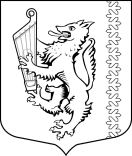 от 20.12.2018 № 774, от 21.05.2021 №275АДМИНИСТРАЦИЯ МУНИЦИПАЛЬНОГО ОБРАЗОВАНИЯ«РОЩИНСКОЕ ГОРОДСКОЕ ПОСЕЛЕНИЕ»ВЫБОРГСКОГО РАЙОНА ЛЕНИНГРАДСКОЙ ОБЛАСТИП О С Т А Н О В Л Е Н И Еот 01 июля   2015  года				                                                 №  283Об утверждении Порядка предоставления лицами, замещающими муниципальные должности МО «Рощинское городское поселение» сведений о своих расходах, а также о расходах  своих супруги (супруга) и несовершеннолетних детей В соответствии с Федеральным законом от 3 декабря 2012 года N 230-ФЗ "О контроле за соответствием расходов лиц, замещающих государственные должности, и иных лиц их доходам", Областным законом Ленинградской области от 11.03.2008 N 14-оз  "О правовом регулировании муниципальной службы в Ленинградской области", администрация МО «Рощинское городское поселение» постановляет:1. Утвердить  Порядок предоставления лицами, замещающими муниципальные должности МО «Рощинское городское поселение» сведений о своих расходах, а также о расходах своих  супруги (супруга) и несовершеннолетних детей (Приложение №1).Признать утратившим силу постановление администрации МО «Рощинское  городское поселение» № 412 от  25.11.2013 г. «Об утверждении Порядка предоставления сведений о расходах муниципальных служащих, их супругов и несовершеннолетних детей администрации муниципального образования «Рощинское городское поселение» Выборгского района Ленинградской области»Настоящее постановление опубликовать в газете «Выборг» и разместить на официальном портале МО «Рощинское городское поселение».Контроль за исполнением настоящего постановления оставляю за собой.Глава администрации                                                                   В.Г. СавиновПриложениек постановлению администрации МО «Рощинское городское поселение»№ 283 от 01.07.2015 г.ПОРЯДОКПРЕДСТАВЛЕНИЯ ЛИЦАМИ, ЗАМЕЩАЮЩИМИ МУНИЦИПАЛЬНЫЕДОЛЖНОСТИ МО «РОЩИНСКОЕ ГОРОДСКОЕ ПОСЕЛЕНИЕ» СВЕДЕНИЙ О СВОИХ РАСХОДАХ, А ТАКЖЕ О РАСХОДАХ СВОИХ СУПРУГИ (СУПРУГА) И НЕСОВЕРШЕННОЛЕТНИХ ДЕТЕЙ1. Настоящий Порядок определяет правила представления сведений о расходах лицами, замещающими  муниципальные  должности в муниципальном образовании «Рощинское городское поселение» Выборгского района Ленинградской области;2. Лица, указанные в пункте 1 настоящего Порядка, представляют:сведения о своих расходах, а также о расходах своих супруги (супруга) и несовершеннолетних детей по каждой сделке по приобретению земельного участка, другого объекта недвижимости, транспортного средства, ценных бумаг, акций (долей участия, паев в уставных (складочных) капиталах организаций), цифровых финансовых активов, цифровой валюты, совершенной данным лицом, его супругой (супругом) и (или) несовершеннолетними детьми в течение календарного года, предшествующего году представления сведений (далее - отчетный период), если общая сумма таких сделок превышает общий доход данного лица и его супруги (супруга) за три последних года, предшествующих отчетному периоду (далее - сведения о расходах);сведения об источниках получения средств, за счет которых совершены эти сделки.3. Сведения о расходах представляются по  форме справки, утвержденной Указом Президента Российской Федерации от 23.06.2014 г. № 460 «Об утверждении формы справки о доходах, расходах, об имуществе и обязательствах имущественного характера и внесении изменений в некоторые акты Президента Российской Федерации», заполненной с использованием специального программного обеспечения "Справки БК", размещенного на официальном сайте Президента Российской Федерации или на официальном сайте государственной информационной системы в области государственной службы в информационно-телекоммуникационной сети "Интернет" ежегодно в сроки, установленные для представления сведений о доходах, об имуществе и обязательствах имущественного характера.4. Сведения о расходах представляются должностному лицу, ответственному за ведение кадровой работы в МО «Рощинское городское поселение».5. В случае непредставления или представления заведомо неполных или недостоверных сведений о расходах лица, указанные в пункте 1 настоящего Порядка, несут ответственность в соответствии с действующим законодательством Российской Федерации.6. Представленные в соответствии с настоящим Порядком сведения о расходах приобщаются к личному делу лица, их представившего.7. Муниципальные служащие, в должностные обязанности которых входит работа со сведениями о расходах, виновные в их разглашении или использовании в целях, не предусмотренных законодательством Российской Федерации, несут ответственность в соответствии с законодательством Российской Федерации.